Centrum voľného časuM. R. Štefánika 870, 093 01 Vranov nad TopľouSpráva o výchovno – vzdelávacej činnostiza školský rok 2018 – 2019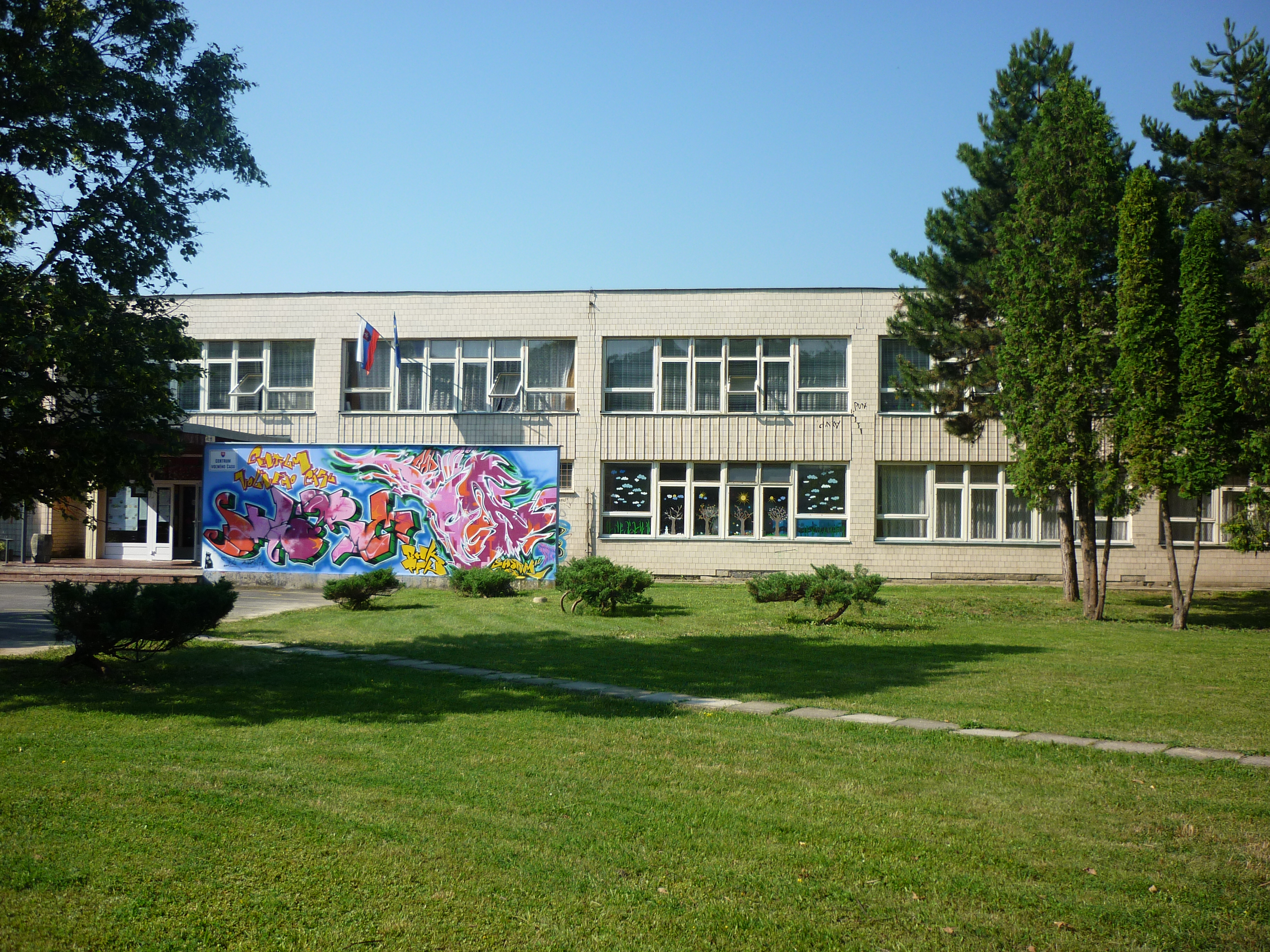 september 2019                                                                         Vypracovala:                                                                                       Ing. Anna Marcinčinová                                                                               riaditeľka CVČSpráva o výchovno – vzdelávacej činnostiCentra voľného času vo Vranove nad Topľouza školský rok 2018 – 2019základné identifikačné údaje o školskom zariadení:Centrum voľného časuM. R. Štefánika 870, 093 01 Vranov nad Topľoutel./fax  057 4464705, 0911 050564Internet: www.cvcvranov.edupage.ske-mail:    cvc@cvcvranov.edu.skzriaďovateľ: Mesto Vranov nad TopľouIng. Anna Marcinčinová – riaditeľka organizácie s právnou subjektivitouRada CVČ             Radu školského zariadenia CVČ  tvorí  7 členov z toho:                            2 pedagogickí zamestnanci CVČ                            1 nepedagogický zamestnanec CVČ                            2 zástupcovia rodičov                             2 delegovaní  zástupcovia zriaďovateľa – poslanci mestského zastupiteľstva            Zloženie Rady Centra voľného času:   - predsedkyňa Rady CVČ: Mgr. Andrea Fišmanová – pedagog. zamestnanec   - podpredseda Rady CVČ: Ing. Karin Vágó – pedagog. zamestnanec   - tajomníčka Rady CVČ:    Mgr. Monika Gumanová – rodič     - členovia rady CVČ:          Mgr. Eva Lenková – poslankyňa MZ                                               PhDr. Jozef Baran – poslanec MZ                                               PhDr. Milan Malý  – rodič                                               p. Ján Dankovčík – nepedagog. zamestnanec Členovia Rady Centra voľného času sa v uplynulom období stretali podľa                       potreby a taktiež boli prizývaní na jednotlivé podujatia spojené s vystúpením                          členov CVČ.  V školskom roku 2018– 2019 členovia Rady CVČ sa stretli 5 krát                       a to:26.  9. 2018 – Slávnostné otvorenie krúžkovej činnosti – neformálne stretnutie                        11. 10. 2018  - Schvaľovanie Správy o V-V činnosti 2017 – 2018 a oboznámenie                                                 s Ročným plánom CVČ na šk. rok 2018-1914. 12. 2018  - Vianočná akadémia - neformálne stretnutie                        10.  4.  2019  - Voľba nového predsedu Rady CVČ 6.  6.  2019  -Neformálne stretnutie pri príležitosti Vyhodnotenia olympiád                          Zmeny v zložení Rady CVČ v priebehu školského roka a priebeh doplňujúcich volieb:Dňa 17.9.2018 v Centre voľného času vo Vranove nad Topľou sa uskutočnili doplňujúce voľby  pedagogických zamestnancov za člena Rady školského zariadenia Centra voľného času.Dôvodom doplňujúcich volieb bolo vymenovanie Ing. Karin Vágó za zástupkyňu riaditeľky Centra voľného času, ktorá bola členkou Rady CVČ. Z ostatných volieb do Rady CVČ za pedagogických zamestnancov nevzišiel náhradník, preto bolo nutné vykonať doplňujúce voľby.Nakoľko došlo k zhode počtu hlasov oboch kandidátov, o víťazovi sa rozhodlo žrebovaním. Za pedagogických zamestnancov Centra voľného času vo Vranove nad Topľou bol do Rady školského zariadenia CVČ zvolený Bc. Milan Gešperik.Dňa 17.1.2019 v Centre voľného času vo Vranove nad Topľou sa uskutočnili doplňujúce voľby  za kategóriurodičov do Rady školského zariadenia Centra voľného času. Doterajší člen Rady CVČ za kategóriu rodičov PhDr. Milan Malý prestal spĺňať podmienky člena rady, nakoľko jeho deti už nenavštevujú záujmové krúžky CVČ. Do Rady CVČ bola navrhnutá jedna kandidátka, ktorá s kandidatúrou písomne súhlasila. Vzhľadom k tomu, že volieb sa nezúčastnila nadpolovičná väčšina voličov,  boli vyhlásené opakované voľby na 18. 1. 2019.Za kategóriu rodičov boladoplňujúcimi voľbami do Rady školského zariadenia Centra voľného času vo Vranove nad Topľou zvolenáIng. Zlatica Palenčíková.Dňa 8. 2. 2019 v Centre voľného času vo Vranove nad Topľou sa uskutočnili doplňujúce voľby  pedagogických zamestnancov za člena Rady školského zariadenia Centra voľného času.Dôvodom doplňujúcich volieb bolo ukončenie pracovného pomeru Mgr. Andrei Fišmanovej v Centre voľného času ku dňu 31. 1. 2019, ktorá bola členkou a zároveň aj predsedníčkou Rady CVČ. Za kandidátov za členov rady boli navrhnutí dvaja zástupcovia pedagogických zamestnancov, ktorí s kandidatúrou písomne súhlasili.Za pedagogických zamestnancov Centra voľného času vo Vranove nad Topľou bola do Rady školského zariadenia CVČ zvolená Mgr. Bibiána Jurčáková.Za zriaďovateľa boli do Rady CVČ nominovaní novozvolení poslanci Mgr. Eva Lenková a Ing. Igor Čačko, ktorý sa následne členstva v Rade CVČ vzdal.Terajšie zloženie Rady Centra voľného času:   - predsedkyňa Rady CVČ: Mgr. Bibiana Jurčáková – pedagog. zamestnanec   - podpredseda Rady CVČ:  Bc.  Milan Gešperik – pedagog. zamestnanec   - tajomníčka Rady CVČ:    Mgr. Monika Gumanová – rodič     - členovia rady CVČ:          Mgr. Eva Lenková – poslankyňa MZ                                               MVDr. Igor Pribula – poslanec MZ  Ing. Zlatica Palenčíková  – rodič                                               p. Ján Dankovčík – nepedagog. zamestnanecPočet členov krúžkov v šk. roku 2018 – 2019 :počet členov: k 15. septembru 2018 bol počet členov 758.Z tohto počtu do krúžkovej činnosti bolo zapojených 376dievčat a 382 chlapcov, 673 členov do 15 rokov a 85 členov nad 15 rokov. Vzdelávacie poukazy pre Centrum voľného času odovzdalo spolu 413 žiakov. Niektoré deti sa v priebehu školského roku ešte na záujmovú činnosť dohlasovali, preto celkový počet prihlásených stúpol na 778 členov.27 členov navštevovalo 2 a viac krúžkov. Členskú základňu CVČ tvorili deti a mládež mesta Vranov nad Topľou, ale aj členovia z58obcí vranovského regiónu  a blízkeho okolia.Počet členov z Vranova n.T.: 491netýka sa CVČc.)netýka sa CVČnetýka sa CVČnetýka sa CVČnetýka sa CVČg.) V školskom roku 2018 – 2019 v CVČ pracovalo 10 interných zamestnancov na plný úväzok, z toho 6 pedagogických a 5 nepedagogických zamestnancov. Krúžkovú činnosť CVČ zabezpečovalo aj 18externých zamestnancov na základe dohody o pracovnej činnosti alebo o brigádnickej práci študentov, ktorí spolu viedli 62 krúžkov. Personálne zmeny v školskom roku 2018 – 2019 Novoprijatí zamestnanci:Mgr. Bibiána Jurčáková – vychovávateľka CVČ – Oddelenie spoločenských viednástup od 1. 9. 2018 – začínajúci pedagogický  zamestnanecMgr. Andrea Fišmanová - vychovávateľka CVČ – Oddelenie estetickej výchovyUkončenie pracovného pomeru  k 31. 1. 2019h.) Ďalšie vzdelávanie pedagogických zamestnancovV uplynulom období bola od 1. 12. 2018 do adaptačného vzdelávania CVČ zapojená začínajúca vychovávateľka  Mgr. Bibiána Jurčáková. Menovaná zamestnankyňa  by mala ukončiťadaptačné vzdelávanie v termíne do konca novembra 2019.údaje o aktivitách a prezentácii na verejnostiObsahom činnosti CVČ v šk. r. 2018- 2019 bola:      Pravidelná záujmová činnosťPredmetové olympiády vyhlasované MŠSúťaže – a) športové súťaže vyhlasované MŠ         b) obvodové súťaže a turnaje4.         Príležitostná činnosťPrázdninová činnosťMetodická činnosť1.Pravidelná záujmová činnosťV šk. roku 2018 – 19 pracovalo spolu 62 záujmových krúžkov, z toho 35 krúžkov pracovalo pod vedením interných  zamestnancov a 27 pod vedením externých zamestnancov. V prípade väčšieho záujmu  o niektoré činnosti zo strany detí, bolo vytvorených viac krúžkov rovnakého zamerania. Slávnostné otvorenie záujmovej činnosti za účasti interných zamestnancov, externých zamestnancov, rodičov a žiakov sa konalo 26. 9. 2018.Krúžky, ktoré pracovali v CVČ na jednotlivých oddeleniach:Oddelenie prírodovedy:  Jazdecký I, Jazdecký II,  Horolezecký I,Horolezecký II,Chovateľský I, Chovateľský II, Rybársky, Kynologický, Matematika hrou I, Matematika hrou II, Matematika IIIPočet krúžkov na oddelení: 11, z toho 0interných, 11externýchPočet členov krúžkov na oddelení: 135Priemerná účasť detí na krúžku: 11,8Oddelenie spoločenských vied:  Kraso-balet, Moderná gymnastika I, Moderná gymnastika II, Modernágymnastika I,Moderná gymnastika IV, Módne tance, Detský balet I, Detský balet II, Pohybovka, Capoeira, Relaxačné plávanie, Airsoft, Šachový,  Fit-Box,  Počet krúžkov na oddelení: 14, z toho 11 interných, 3 externéPočet členov krúžkov na oddelení: 216, z toho 29 mládežPriemerná účasť detí na krúžku: 15,1Oddelenie estetickej výchovy: Keramikár I, Keramikár II, Hrnčiarik, Artík - MŠ, Tvorilko – MŠ, Kreatívko – MŠ, Výtvarný pre deti so špec. potrebami, Výtvarný I, Výtvarný II, Šikovné ruky – DD, Z rozprávky do rozprávky, Moderný tanec         Počet krúžkov na oddelení: 12, z toho 8interných , 4 externýchPočet členov krúžkov na oddelení: 119, z toho 3 mládežPriemerná účasť detí na krúžku: 8,3Oddelenie vedy a techniky:Počítačový I, Počítačový II, Počítačový III, Počítačový IV, Počítačový V, Legoarchitekt, Robotika, Digitálna fotografia, Základy PhotoshopuPočet krúžkov na oddelení:9, z toho 5 interných, 4 externéPočet členov krúžkov na oddelení: 102Priemerná účasť detí na krúžku: 11,6Oddelenie telovýchovy a športu: Športový I, Športový II, Pohybové hry MŠ I, Pohybové hry MŠ II,Pohybové hry MŠ III, Pohybové hry MŠ IV, Stolný tenis - pokročilíFutbal – mladší dorast, Futbal – starší dorast, Športovo - turistický, Florbal, VolejbalPočet krúžkov na oddelení: 12, z toho 7 interných, 5 externýchPočet členov krúžkov na oddelení: 166, z toho 42 mládežPriemerná účasť detí na krúžku: 14,1Hudobné oddelenie:  Klasická/Rocková gitara, Bicienástroje,Hudobná skupina  I, Hudobná skupina II, Hudobná skupina IIIPočet krúžkov na oddelení: 5, z toho 5 interných , 0 externýchPočet členov krúžkov na oddelení: 40, z toho 13 mládežPriemerná účasť detí na krúžku:  9,4  2. Predmetové olympiády vyhlasované MŠ            CVČ prispieva k vyhľadávaniu a podpore talentovanej mládeže prostredníctvom koordinácie predmetových olympiád a postupových súťaží, ktoré každoročne vyhlasuje pre žiakov základných a stredných škôl MŠ SR. Špecifikum olympiád je v tom, že sa všetky kolá súťaží konajú v spoločnom termíne na celom Slovensku. CVČ vo Vranove nad Topľou na základe poverenia Okresným úradom v Prešove v tomto školskom roku bolo organizátorom 16 obvodových kôl predmetových olympiád v 31 kategóriách a to:Slovenský jazyk a literatúra – kat. C          november 2018Technická olympiáda – kat. A, B                november 2018Anglický jazyk – kat. lA, lB,                       január 2019Nemecký jazyk – kat.1A, lA	január 2019Matematická – kat. Z5, Z9                          január 2019Biologická – kat. C                                      február 2019Dejepis – kat. C, D, E, F                              február 2019Geografická – kat. E, F, G                           február 2019Chemická – kat. D                                        marec 2019Fyzikálna – kat. E, F                                     marec 2019Pytagoriáda - kat. P3 – P5                            marec  2019Pytagoriáda – kat. P6 – P8      marec  2019Biologická kat. E                                          apríl  2019Matematická kat. Z6, Z7, Z8                        apríl 2019Biologická kat. D                                          apríl 2019      Vedomostných súťaží sa školskom roku 2018 – 2019 spolu zúčastnilo 424 žiakov zo 17 plnoorganizovaných ZŠ, jedného osemročných gymnázia (OCG) a 4 málotriednych ZŠ (Pavlovce, Sedliská, Ondavské Matiašovce, Čierne n.T.) v obvode Vranov nad Topľou . V porovnaní s predchádzajúcim rokom je to pokles  o9súťažiacich . Z celkového počtu zapojených žiakov bolo 186 dievčat a 238 chlapcov. V tomto školskom roku sme opäť priamo neorganizovali obvodové kolo Nemeckého jazyka a obvodové kolo Fyzikálnej olympiády – žiaci museli cestovať do Prešova, pretože pre nízky počet prihlásených žiakov sa museli zlúčiť obvody. V predmetoch, kde sa počíta úspešnosť žiakov sa dosiahla priemerná úspešnosť žiakov 52,64 % ( min. šk. rok 51,4 %).Najvyššiu úspešnosť žiaci dosiahli v Biologickejolympiáde –C,  E (100 %), Geografickej olympiáde - E (84,62%) a u Chemickej olympiády – kat. D (80%).Najnižšia úspešnosť: Fyzikálna olympiáda - F ( 0%) a Pytagoriáda 6. ročník (11,54%).Na Slávnostné vyhodnotenie olympiád bolo pozvaných 104 žiakov a ich pedagógov,  ktorí si prevzali diplomy a ocenenia. Najúspešnejšou riešiteľkou olympiád v šk. roku 2018 – 19 sa stala opäť Kristína Borošovázo ZŠ Bernolákova,  ktorá obsadila  prvé miestovo Fyzikálnej olympiáde – kat. E, prvé miesto v Dejepisnej olympiáde – kat.C, prvé miesto v Olympiáde zo slovenského jazyka a literatúry – kat. C a druhé miesto v olympiáde z Matematiky – Z9. Kristíne Borošovej bola udelená aj špeciálna cena Centra voľného času a to týždenný pobyt v letnom tábore na Domaši – Dobrej. Zástupkyňa spoločnosti Bukóza Holding PaedDr. Ľubica Novákována Slávnostnom vyhodnotení odovzdala ceny najúspešnejším riešiteľom Chemickej a Technickej olympiády. 3. Súťaže     a ) Športové súťaže vyhlasované Ministerstvom školstva– CVČ v spolupráci so základnými          školami v meste, na základe poverenia Obvodného úradu v Prešove  zorganizovalo 21         obvodových kôl športových súťaží  s celkovým počtom 1 669 účastníkova 2 krajské             kolá s počtom účastníkov 122.Obvodné kolo v ZŠ a SŠ v cezpoľnom behu            október 2018Obvodné kolo Školských majstrovstiev v šachu   október 2018Obvodné kolo ZŠ v stolnom tenise – dievčatá	  november 2018Obvodné kolo ZŠ v stolnom tenise – chlapci            november 2018Obvodné kolo ZŠ v streľbe zo vzduchových zbraní  december 2018Obvodné kolo ZŠ v basketbale – chlapci	február 2019Obvodné kolo ZŠ v basketbale – dievčatá	marec 2019Obvodné kolo ZŠ vo volejbale – D                          marec 2019Obvodné kolo ZŠ vo volejbale – CH                       marec 2019Obvodné kolo ZŠ v hádzanej – chlapci	 marec 2019Obvodné kolo ZŠ v hádzanej – dievčatá	marec 2019Obvodné kolo ZŠ vo vybíjanej dievčat	   apríl 2019OK vo Florbale – dievčatá                                          apríl 2019OK vo Florbale – chlapci                                            apríl 2019Ok v Minifutbale Mc Donald ´s – najmladší. žiaci  máj 2019Ok v Malom futbale Školský pohár - chlapcimáj 2019Ok v Malom futbale Školský pohár – dievčatámáj 2019Ok Futbal Cup – starší žiaci                                        máj 2019Ok Futbal Cup – staršie žiačky           máj 2019Obvodné kolo ZŠ v atletike – dievčatá	máj 2019Obvodné kolo ZŠ v atletike – chlapci	  máj 2019Krajské kolo Školských majstrovstiev v šachu          december 2018Krajské kolo ZŠ v hádzanej - dievčatá                      apríl 2019b)    Iné obvodové súťaže a turnaje– spolu bolo uskutočnených 11 súťaží a turnajovs počtom  420 účastníkov :Aerobikový maratón                                   september 2018Okresná liga v stolnom tenise                      november 2018 – apríl 20193. Šachová liga                                             október 2018 – apríl 20194. Šachová liga                                             október 2018 – apríl 2019Žiacka šachová liga /5 kôl/november 2018 – apríl 2019Preteky v lezení na umelej stene                   december 2018Medzníky II. svetovej vojny / v spolupráci so Zväzom                                               protifašistických bojovníkov /                apríl 2019                        Slávici z lavice                                                                      máj 2019Slávik Slovenska                                                                   máj 2019Čarovný štetec a zázračná farbička	              máj 2019Hlinená krása - súťaž v modelovaní z keramickej hliny	 máj 20194. Príležitostná činnosťV rámci tejto činnosti pracovníci CVČ  pripravili rozmanité  zaujímavé podujatia zamerané na rozvoj tvorivosti detí a mládeže vo voľnom čase mimo vyučovania a počas prázdnin /jesenné, vianočné, polročné, veľkonočné, jarné/.         Činnosť bola zameraná na:vystúpenia pre verejnosť :               Náborová a prezentačná činnosť na ZŠ a SŠPrezentácia Modernej gymnastiky, Módnych tancov a Contemporary               Otvorenie krúžkovej činnosti /za účasti rodičov /Batizádo – účasť členov ZÚ Capoeiry na páskovaní v Banskej Bystrici                                          Účasť detí na 42. ročníku Majstrovstiev v krasokorčuľovaní v Bardejove                                          „Aby bolo deti lepšie počuť“– podujatie k Svetovému dňu prevencie                                                                                              týrania a zneužívania detíVianočná akadémia – vystúpenie členov krúžkov pre verejnosť                                          Novoročné lezenie                                          Tanečno-gymnastický workshop                                          Detský Karneval spojený s vystúpením členov CVČ                                          Detské Karnevaly pre MŠ 1. Máj, MŠ Sídl. II, MŠ Sídl. Juh                                          Výročná rybárska schôdza – ozvučenie                                          Vernisáž výstavy na Okresnom riaditeľstve policajného zboru                                          Chovateľská prehliadka trofejí v spolupráci s Komorou poľovníkov                                          Showtime – regionálna kvalifikačná súťaž v Košiciach /účasť členiek                                                                  krúžku Modernej gymnastiky a Spoločenských tancov                                          - Majstrovstvá Slovenska v krasokorčuľovaní – spoluorganizácia                                          „Jar ide, veľká noc bude...“ – výstava detských prác v MsDK VranovPriateľský nočný beh – ozvučenie podujatiaÚčasť na krajskom kole súťaže Slávici z lavice v PrešovePodujatie pre ŠKD Bernoláková . – „ Naši naj ...“ – ozvučenie pod. Showtime – celoslovenská kvalifikačná súťaž v Leviciach/účasť                                                               členiek krúžku Mod. gymnastiky /                                          Účasť členov ZÚ na 4. ročníku AFC DANCE CUP v BardejoveSlávnostné vyhodnotenie olympiád  spojené s odovzdávaním cien a diplomov a s vystúpením členov ZÚ                                                                                                                                                                                                                              Medzinárodný deň detí – oslava sviatku s vystúpením členov ZÚ,                                                           s rôznymi atrakciami, hrami pre deti a tvorivými  dielňami„My sme deti sveta“– v rámci spolupráce s materskými školamiZáverečná prezentácia krúžkovej činnosti pre rodičov                                           DNI MESTA VV – prezentácia činnosti CVČ pred AOC                                                                                      pod  názvom „Deti mestu“Lezecká stena pre žiakov ZŠPrázdninové hudobné klubyMedzinárodný deň Jogy                                           Účasť na Majstrovstvách Európy vo výrazových tancoch                                                                    v Maďarsku                                           Účasť členov krúžkov na súťaži „Detský výtvarný Vranov 2019Výchovné koncerty pre žiakov ZŠ / Divadelné centrum Martin,                                                                    Agentúra Let Art, Divadlo Clipperton, PrimanotaTvorivé dielne počas prázdninVoľný vstup detí s rodičmi do mini ZOO                                  Šachový turnaj o pohár primátoraSpolu bolo pripravených  68podujatí s účasťou  3 158 účastníkov.5.  Prázdninová činnosťJARNÝ PRÍMESTSKÝ TÁBOR-  „JARNÍČEK“    18. 2. – 22. 2. 2019Počas jarných prázdnin sme pre prázdninujúce deti tretíkrát zorganizovali denný   prímestský tábor s patričným názvom „Jarníček“. Tábor bol zameraný na zmysluplné využitie voľného času detí príjemnou zábavou, pohodou a športovou činnosťou. Zúčastnilo sa ho 16 detí (10 dievčat a 6 chlapcov)vo veku od 6 do 11 rokovurčený pre dievčatá a chlapcov, ktorí si chceli otestovať svoje schopnosti, zdatnosť, zažiť pohyb, zábavu a dobrodružstvo.        V programe boli zoznamovacie hry, kurz kreativity, tvorivé dielne, modelovanie z hliny, návšteva plavárne, capoeira workshop, hudobný klub, dopravná výchova interaktívne, horolezectvo, prezentácia Slanských vrchov, workshop moderného tanca, lezenie na umelej lezeckej stene, rôzne športové aktivity. Strava pre deti bola zabezpečovaná prostredníctvom MŠ Sídl. Juh. LETNÁ  ČINNOSŤ  2019Letné prázdniny s CVČ určite neboli „prázdne“, pretože sa niesli v duchu cestovania, spoznávania nových miest, dobrodružstva, nových zážitkov a nových priateľstiev. Deti získavali nové poznatky, skúsenosti, kompetencie, veľa šantili, športovali, tvorili, fotografovali a popri tom sa zabávali.Pre deti bolo pripravených 5 turnusov prímestských táborov a 3 turnusy pobytových táborov na Domaši – Dobrej, v rekreačnom zariadení CVČ. Do prázdninovej činnosti  CVČ sa spolu zapojilo 148 účastníkov, čo je oproti minulému roku viac o 9 detí.1. PRÍMESTSKÉ LETNÉ TÁBORY s dennou dochádzkou detí od 6 do 15 rokov.     l. turnus :  „DELFÍNIK“                                        8. 7. -   12. 7. 2019       Z: Vágó2. turnus   „POHOĎÁK“                                    15. 7. –   19. 7. 2019       Z: Jurčáková     3. turnus : „LETOM SVETOM“                        22. 7. -    26. 7. 2019      Z: Homza     4. turnus:  „NEPOSEDNÍK“                               29. 7. –     2. 8. 2019      Z: Gešperik     5. turnus : „BEZ NUDY“                                       5. 8.  –    9. 8. 2019      Z: MarcinovDo jednotlivých turnusov bolo prihlásených po 18 detí na turnus, čo je maximálna možná kapacita pre cestovanie mikrobusom na výlety. Do prímestských táborov bolo prihlásených spolu 90 detí, ale 2 deti do tábora  pre chorobu nenastúpili. O  deti  bolo postarané od 7,00 – 16,00 hod.  Deťom sme ponúkli pestrý prázdninový program, kúpanie, výlety do okolia, desiatu, obed, olovrant a pitný režim. Obedy boli zabezpečené v materských školách na území mesta a to MŠ Sídl. II /júl/, MŠ Juh /august/, za čo sa chceme veľmi pekne poďakovať personálu príslušných materských škôl. Zo strany Regionálneho úradu verejného zdravotníctva bola vykonaná kontrola na dodržiavanie hygienických zásad, vybavenia lekárničiek, písomnej agendy počas 4. turnusu. Pri tejto kontrole neboli zistené žiadne nedostatky. Počas prímestských táborov bola zo strany rodičov vyslovená maximálna spokojnosť so starostlivosťou o deti, so stravou i s celkovým programom. Deti navštívili :  Múzeum ľudovej architektúry v Bardejovských kúpeľoch                           Trebišov – mestský park a historické pamiatky, areál vodných športov                           Mini ZOO v CVČ, Safari park                           Jazdecký areál Grandessa                           Košice – údolie Manitov                           Lanové centrum Prešov, detské ihrisko Lanáčik                           Domašu – celodenný výlet                            Pojazdné Planetárium                                                    Údolie smrti – po stopách duklianskych hrdinov                            Jazdecký areál Grandessa                           Košice – návšteva zábavno-zážitkového areálu                           Safari park Prešov – detský svet zábavy                           Kúpalisko Delňa                           Vodnú priehradu na DomašiDeti zažili:        KARAOKE v hudobnom klube CVČ                           Turistické dopoludnie – náučný chodník Bila Hura                           Výrobu táborovej vlajky                           Letnú školu fotenia                           Tvorivé dielne - tvorba masiek                           Kúpanie v hoteli Zelenená lagúna                           Stavanie pieskových hradov                            Lezenie na umelej lezeckej stene                            Dopravnú výchovu pod gesciou policajného zboru                            Deň plný športových hier a súťaží                            Exteriérovú maľbu                            Stretnutie s ornitológom /spoznávanie vtákov a spevavcov/                             LEGO mánia – súťaž v stavaní Lega                             Moja mama varí lepšie ako tvoja                             CVČ má talent                             Workout workshop                             Súťaž vo vybíjanej                             Capoeiristický workshop                             Tanečný workshop – tancujeme ulicami Vranova                             Stopa po stope – nájdi pizzu v CVČ                             Opekačku v prírode                             Rozlúčkovú Pizza párty2. LETNÉ POBYTOVÉ TÁBORY na Domaši – Dobrej v chatovej  základni CVČ.Uskutočnené boli 3 turnusy s celkovým počtom  60 detí, oproti minulému roku viac o 11 detí.1.  turnus     15. 07. – 18.07.2019                                        Z: Marcinov, Vágó                                                                                           Začiatok : pondelok o 10.00 hod.                                    Koniec   : štvrtok     o 16.00 hod.     2.  turnus :       22. 07. – 25.07.2019                                       Z: Gešperik, Jurčáková                                                                                          Začiatok : pondelok o 10.00 hod.                                    Koniec   : štvrtok     o 16.00 hod.      3. turnus :       29.07 . -  1.08.2019                                        Z : Homza, Vágó                                                                           Začiatok : pondelok  o 10.00 hod.                                    Koniec   : štvrtok      o 16. 00 hod.Tábory boli určené pre deti od 10 rokov a stredoškolskú mládež. Program sme zamerali na turistiku, kúpanie, hry a orientáciu v prírode, spoznávanie rastlín a drevín, súťaže v prírode,športové aktivity. Tábory mali trvanie od pondelka do štvrtka.  Po oboznámení s okolím, s táborovým poriadkom a bezpečnostnými predpismi sa mohol začať realizovať naplánovaný program. Deti počas pobytu zažili zoznamovacie hry, tanečné hry, rôzne športové hry a súťaže, počas tohto leta sa stal veľmi obľúbeným aj plážový volejbal. Pre každý turnus sme deťom zabezpečili pojazdné  Planetárium s programom ASTRO SHOW a kúpanie v hoteli Zelená lagúna – tieto aktivity sa realizovali každý štvrtok a boli spoločné s deťmi z prímestských táborov.Strava bola zabezpečená 5 krát denne v Reštaurácii Dobrá. Raňajky, desiata a večera bola deťom dovážaná priamo do areálu chatovej základne, obedy a olovrant sa podával priamo v reštaurácii.Sociálne zariadenia, umývarky a sprchy pre dievčatá a chlapcov boli  napájané na zdroj pitnej vody z cisterny, ktorá bola priebežne dopĺňaná dodávkou vody spoločnosťou VVS, ako aj vývoz žumpy. Letnú činnosť 2019 môžeme zhodnotiť veľmi pozitívne. Celý prázdninový program, kúpanie, aj výlety do okolia, prebehli podľa plánu letnej činnosti a bez nepredvídateľných okolností.  Čo je však najdôležitejšie, deťom sa nestal žiaden úraz, za čo chcem vyjadriť poďakovanie interným, i externým zamestnancom CVČ.Ďalšia obsadenosť chatiek Chatovej základne CVČ počas leta :29. – 30. 6. 2019 - Sústredenie členov Turistického oddielu                  Z: Krauspe Peter12. – 14. 7. 2019 – Sústredenie členov Horolezeckého klubu Slaňák Z:  Homza Juraj  9. – 11. 8. 2019 - Sústredenie členov Airsoftového oddielu                  Z:  Szabo MiroslavĎalšie aktivity v spolupráci s inými subjektami :     5. – 7. 7. 2019 sme spolu s Mestským športovým klubom a za finančnej podpory Mesta Vranov nad Topľou zorganizovali 19. ročník Šachového turnaja o Putovný pohár primátora mesta, ktorého sa zúčastnilo 41 šachistov z východného Slovenska.6.  Metodická činnosťV uplynulom období CVČ poskytovalo metodickú pomoc začínajúcim externým zamestnancom –  vedúcim krúžkov CVČ, ako aj metodicky usmerňovalo členov komisiípri príprave olympiád a športových súťaží pre žiakov ZŠ.Spolu s Kabinetom pre predprimárne vzdelávanie sme uskutočnili podujatie pre deti vranovských materských škôl s názvom „My sme deti sveta“.j.) Zapojenosť do projektovV sledovanom období sme neboli zapojení do žiadneho projektu.Na podujatie „Medzinárodný deň detí“ sme dostali od spoločnosti TESCO vecné dary           v hodnote 130 € a finančný príspevok mesta vo výške 330,00 €.       Finančné prostriedky boli použité na materiál, ceny a občerstvenie a zabezpečenie programu          pre účastníkov podujatia. V uplynulom školskom roku 2018 – 2019 v našom zariadení inšpekčná kontrola vykonaná nebola.    l.)  Priestorové a materiálno-technické podmienkyCVČ sídli vo vlastnej účelovej jednoposchodovej budove, ktorá bola daná do prevádzky v roku 1980. Budova svojou veľkosťou a účelovosťou poskytuje dobré priestorové podmienky pre uskutočňovanie pravidelnej, príležitostnej činnosti i realizáciu obvodových kôl olympiád a súťaží pre žiakov a študentov. V budove sa nachádza 9 odborných učební napr. počítačová učebňa, keramická  dielňa vybavená hrnčiarskym kruhom a vypaľovacou pecou, aranžérska dielňa,  učebňa hudobného oddelenia, prednášková miestnosť, mini ZOO, v ktorej chováme drobné zvieratá a vtáctvo (králiky, morčatá, škrečky, andulky, zebričky, korely, papagáje, akvarijné rybky, vodné korytnačky, činčila, agama a pod.).    Na činnosť tanečných a športových krúžkov slúži zrekonštruovaná tanečná miestnosť, malá sála a veľká sála s lezeckou stenou.V jarných a letných mesiacoch využívame na našu činnosť aj trávnatú plochu pred budovou. Dostatok vonkajšieho priestoru  a bohatá zeleň poskytujú široké využitie na športovú činnosť  a činnosti prírodovedného charakteru. Niektoré krúžky športového zamerania ( Relaxačné plávanie, Fit &Box, Kraso-balet, Jazdecký a pod.) na svoju činnosť využívali  priestory  mimo CVČ – napr. Učebňu plávania, Jazdecký areál – Grandessa a takisto priestory základných škôl v meste.    Aj keď v budove sú dobré priestorové podmienky pre činnosť, samotná budova CVČ už nutne potrebuje vonkajšiu a vnútornú rekonštrukciu. Potrebné je uskutočniť odizolovanie budovy, aby nedochádzalo k vlhnutiu stien, zateplenie budovy, opravu fasády, rekonštrukciu vstupu a zádveria, rekonštrukciu sociálnych zariadení pre zamestnancov Aktuálna potreba je aj vybudovanie bezbariérového vstupu pre vozičkárov, pretože práve títo mladí ľudia majú dostatok voľného času a pociťujú potrebu stretávať sa a byť aktívni v rôznych činnostiach napr. v modelovaní,  práci s počítačom, chcú  navštevovať rôzne vystúpenia.  Finančné prostriedky nutne potrebujeme na rekonštrukciu ústredného kúrenia a vybudovanie vlastnej kotolne. Veľkú sálu je potrebné vybaviť zrkadlovou stenou, prebudovať priestor hudobného oddelenia a odhlučniť priestor, taktiež zriadiť posilňovňu pre fitnes športy a zriadiť detskú herňu. V blízkej budúcnosti bude potrebné vymeniť všetky elektro rozvody, pretože nespĺňajú technické normy a ďalšou revíziou už budova neprejde. Taktiež je potrebná rekonštrukcia vnútorných priestorov a výmena podlahových krytín na chodbách a v učebniach. Proti vandalizmu je potrebné ochrániť budovu bezpečnostným kamerovým systémom.Spolu = 38 667,16  € m.) Údaje o finančnom a hmotnom zabezpečení výchovno-vzdelávacej činnostiRok: 2018– skutočnosťDotácie zo štátneho rozpočtu :                                         		0, 00  €Príspevky od rodičov :                                              		18. 372,60 €z toho:  - zápisné  do ZÚ                                                              10. 759,60   €            - zápisné do táborov  7. 175,00    €              - účastnícke poplatky                                     438,00    €                                        Prostriedky za vzdelávacie poukazy:                     		13. 043,00 €                        z toho:  - materiál pre výchovu                                                         4. 671,00    €                                           - odmeny pre externých zamestnancov                          7. 693,00    €                                           -  poistné /odvody/                                                              679,00    €Prostriedky od právnických osôb:                          		1. 832,26 €                              z toho:  - nájom z prenajatých priestorov                                    1. 375,00   €	                               - preplatky z ročného zúčtovania ZP        47,01  €			      - Granty / Tesco /                     130,00 €                                           - ostatné poplatky a úroky                                                       16,00 €                                         - dobropis -preplatok el. energie                              264,25 €Prostriedky od zriaďovateľa:                                 		    251. 993,16  €Dotácia od zriaďovateľa na šport330,00 €                                           - Deň detí                                         			330,00 €	    ––––––––––––––––––––––––––––––––––––––––––––––––––––––––––––––––––SPOLU :                                                              285. 571,02  €285 571,02 / skutočne poskyt. fin.prost./   -285 534,51 € / skutočné čerpanie/ = 36,51 € - 16 € / zostatok na príjmovom účte/ - 20,51 € / zostatok na výdavkovom účte/   = 0Skutočné čerpanie rozpočtu :Čerpanie rozpočtu k 31.12.2018 je vo výške  285.534,51 €.Plnenie príjmov je vo výške 20.204,86 €.610 – Mzdy, platy -  rozpočet  113.200,00 €,  čerpanie  113.541,72 €z toho:611 – Tarifný plat – rozpočet 88.500,00€, čerpanie 88.562,98 €                                (pre pedagogických a hospodárskych zamestnancov CVČ)612001 -  Osobný príplatok – rozpočet  5.800,00€, čerpanie 5.820,46 €612002 -  Ostatné príplatky – rozpočet 7.400,00 € čerpanie 7.358,28 €za nadčas – čerpanie 532,70 €za soboty a nedele – čerpanie 284,42 €za sviatok – 48,52 € za riadenie – čerpanie 3.748,15 €za zmennosť – čerpanie 118,96  €kreditový príplatok – čerpanie 1.814,80 € príplatok začínajúceho zamestnanca – čerpanie 426,37 € príplatok za uvádzanie pedagogického zamestnanca – 384,36 €614 – Odmeny – rozpočet 11.500,00 €  čerpanie 11.800,00 €(Odmena pri príležitosti Dňa učiteľova odmeny za kvalitné vykonávanie pracovných činností a práce presahujúce rámec pracovných povinností ) 620 – Poistné a príspevky do poisťovní – rozpočet 47.236,00 €, čerpanie47.217,28  €z toho:621 – 625 Odvody do poisťovní – rozpočet 46.486,00 €, čerpanie 46.478,91 €627 – Príspevok do DDP – rozpočet 750,00 €, čerpanie 738,37  €.          (zamestnávateľ odvádza za zamestnancov vo výške 2% z funkčného platu zamestnanca)630 – Tovary a služby – rozpočet 124.200,00 € ,čerpanie 124.387,74 €z toho:631 – Cestovné náhrady – rozpočet 700,00 €, čerpanie 666,87 €           631001 - tuzemské cestovné – rozpočet 500,00€, čerpanie 555,87 €          631002 – zahraničné cestovné – rozpočet 200,00 €, čerpanie 111,00 €632 – Energie, voda a komunikácie – rozpočet 16.450,00€, čerpanie 16.472,28 €          632001 – energie – rozpočet 14.300,00€, čerpanie14.281,76€          632002 – vodné a stočné - rozpočet 1.000,00€, čerpanie 1.129,20  €   632003 – poštové služby – rozpočet 150,00 €, čerpanie 141,80  €.          632004 – komunikačná infraštruktúra – rozpočet 100,00 €, čerpanie 114,80  €.          632005 – telekomunikačné služby – rozpočet 900,00 €, čerpanie 804,72  €. ( pevná linka, mobil ) 633 – Materiál – schválený rozpočet  13.250,00€, čerpanie 13.318,25 €633001 – interiérové vybavenie – rozpočet 3.100,00 € , čerpanie 3.033,78 €		 ( nábytok do kancelárii, konferenčný stolík ) 			           633004 – prevádzkové stroje, prístroje – rozpočet 350,00 €, čerpanie 351,89 €633006 -  všeobecný materiál - rozpočet 3.500,00 €, čerpanie  3.566,09 €.      (školský a kancelársky materiál, drobný materiál na údržbu a na činnosť,                          čistiace a dezinfekčné prostriedky, )633006 – všeobecný materiál KZ 111 – rozpočet 1.700,00 €, čerpanie 1.707,62 €           633009 -  knihy, čas., noviny a uč. pom.  – rozpočet 1.100,00 €, čerpanie 1.047,54 €              633009 – knihy, časopisy, noviny a uč. pom. KZ 72c – rozpočet 0,00 €,čerpanie130,00 €           633009 – knihy, časopisy, noviny a uč. pom. KZ 111 – rozpočet 3.000,00 €,                           čerpanie2.963,60 €633010 -  pracovné odevy  - rozpočet  200,00 €, čerpanie 222,25 €. 633016 -  reprezentačné - rozpočet  300,00 €, čerpanie 295,48 €.634 – Palivá –  rozpočet 1.920,00 €, čerpanie 1.872,65 €          634001 – palivo – rozpočet 500,00 €, čerpanie474,57 €634002 – servis, údržba, opravy – rozpočet 20,00 €, čerpanie15,90 €634003 – poistné - rozpočet 300,00 €, čerpanie276,90 €          634004 – prepravné a nájom dop. prost. – rozpočet 1.100,00 €, čerpanie 1.105,28 €                           ( prenájom mikrobusu na prepravu účastníkov počas letných táborov)635 – Údržba – rozpočet 29.100,00 €, čerpanie 29.057,16 €635004 – údržba prev. strojov, príst. a techniky – rozpočet 100,00 €, čerpanie 60,00 €           635006 – budov, objek. alebo ich častí  - KZ 46 – rozpočet 29.000,00 €, čerpanie                          28.997,16 €  (Oprava havarijného stavu strechy na budove CVČ)636 – Nájomné – rozpočet 23.000,00 € , čerpanie 23.020,17 €.          636001 – nájomné za nájom budov – rozpočet 23.000,00 € , čerpanie – 23.020,17 €  (prenájom futbalového štadióna, prenájom garáže, prenájom pozemku pod     chatovou základňou na Domaši)637 – Služby – rozpočet 39.780,00 €, čerpanie 39.980,36 €637001 – školenia – rozpočet 380,00 €, čerpanie322,00 €637002 – súťaže – rozpočet5.500,00 €, čerpanie5.518,90 €(podujatia a súťaže podľa ročného plánu činnosti CVČ a OK súťaží )          637003 – propagácia, reklama a inzercia – rozpočet 200,00 €, čerpanie 200,00 € 637004 – všeobecné služby – rozpočet 6.900,00 €, čerpanie 6.972,60€637012 – poplatky a odvody – rozpočet300,00 €, čerpanie 311,82 €   (poplatky za vedenie účtov)637014 – stravovanie – rozpočet 3.400,00 €, čerpanie 3.586,22 €.                           (stravné lístky pre zamestnancov)637015–poistné – rozpočet 800,00 €, čerpanie 813,58 €.                          (poistenie všetkého majetku CVČ a zodpovednosti za škodu)                        637016 – prídel do SF – rozpočet1.500,00 €,čerpanie 1.435,44 €.          637027 – dohody – rozpočet 19.900,00 €, čerpanie 19.912,00 €.KZ 41 – originálne kompetencie a vlastné príjmyrozpočet 8.500,00 €, čerpanie  8.530,64€                           KZ 111 – zo štátneho rozpočtu – vzdelávacie poukazyrozpočet 7.700,00 €, čerpanie  7.693,00 €                           KZ 11H – od ostatných subjektov verejnej správy – obce                                                  rozpočet 3.700,00, čerpanie 3.688,36                           (dohody o pracovnej činnosti pre externých zamestnancov za vedenie                             krúžkov)637035 – dane – rozpočet 900,00 €, čerpanie 907,80 €. ( poplatok za miestny komunálny odpad, daň za chatovú základňu na Domaši,    zrazená daň z úrokov) 640 –  Bežné fransery  – rozpočet 200,00 €, čerpanie 182,05 €z toho:642 –  Transfery jednotlivcom   – rozpočet 400,00 €, čerpanie 387,77 € 642015 –  Na nemocenské dávky  – rozpočet 400,00 €, čerpanie 387,77 €Kapitálové výdavky717 – Realizácia stavieb a ich technického zhodnotenia717002 – Rekonštrukcia a modernizácia – rozpočet 29.000,00 €, čerpanie 0,00 €Plnenie príjmov podľa položiek:Rozpočet 20.000,00 €, plnenie je vo výške 20.204,86 €, t. j. 101,00 %212003    – príjmy za prenájom budov – rozpočet 1.500,00 €, plnenie 1.375,00 €221004    – ostatné poplatky – rozpočet 0 €, plnenie 6,52 €                   (prevedené z VÚ na poplatky za vedenie účtu)223001    – príjmy za predaj výrobkov, tovarov a služieb – rozpočet 0 €, plnenie 438,00 €223002    – príjmy od rodičov – rozpočet 18.500,00 €, plnenie 17.934,60 €.(príspevky od rodičov na čiastočnú úhradu prevádzkových nákladov) –  úroky – rozpočet 0,00 €, plnenie 9,48 €292012    – vratky z dobropisov– rozpočet 0,00 €, plnenie 264,25 €            ( preplatok za elektrickú energiu za rok 2017) 292017    – z vratiek – KZ 72j – rozpočet 0,00 €, plnenie 47,01 €                   ( preplatok z ročného zúčtovania zdravotného poistenia za rok 2017) 311 –  Granty             311  72c – Granty  od iných subjektov – rozpočet 0,00 €, plnenie 130,00 €.                         (Grant od Nadácie Tesco na rekonštrukciu MinoZoo v CVČ) Mimorozpočtové príjmy– finančný príspevok mesta vo výške 330,00 € na podujatie„ Medzinárodný deň detí“ dňa 03.06.2018. Finančné prostriedky boli použité na materiál, ceny a občerstvenie pre účastníkov podujatia. Záväzky– CVČ  vykazuje k 31.12.2018 záväzky vo výške 2.112,48  €                   (služby a energie za mesiac december 2018 vyfakturované v mesiaci január 2019) Pohľadávky– CVČ vykazuje k 31.12.2018 pohľadávky vo výške 1.107,75 €.Mestský bytový podnik – dobropis z roku 2010 za teplo vo výške 1.107,75 €n.) V koncepcii činnosti CVČ na šk. rok. 2018 – 2019 boli tieto ciele :  rozšírenie a skvalitnenie ponuky záujmových útvarov pre deti a mládežstabilizovanie počtu členov v záujmových útvarochzabezpečenie hladkého priebehu obvodových kôl olympiád a športových súťaží  pre                  žiakov ZŠ, SŠzapájanie sa do projektov a získanie mimorozpočtových zdrojov financovania  Uvedené ciele sa nám podarilo naplniť v plnom rozsahu.Organizovanie účastníkov olympiád a športových súťaží, práca s komisiami, technické     a materiálne zabezpečenie, príprava miestností, zabezpečovanie stravy,  spracovaniefinančného vyúčtovania pre OÚ, prezentovanie výsledkov súťaží na verejnosti, až po  odovzdanie cien  víťazom, to je len časť prác súvisiacich so zabezpečením súťaží. Aj  v tomto školskom roku môžeme konštatovať zodpovedný prístup  zamestnancov CVČ.o.)  Reprezentácia a úspechy členov ZÚCVČ dosahuje veľmi dobré výsledky vo viacerých krúžkoch, ale vyzdvihnúť je   potrebné najmä tie, ktoré reprezentovali CVČ Vranov n.T. na rôznych prehliadkacha súťažiach a dosiahli výrazné úspechy:Oddelenie spoločenských viedÚspechy Šachového krúžku - Mgr. Miroslav ChytraŽiaci a študenti mali okrem tréningov možnosť zmerať si svoje šachové sily v Žiackej šachovej lige Vranova, ktorá prebiehala formou piatich turnajov. Účastníci boli rozdelení do viacerých kategórií: študenti SŠ, žiaci 2. stupňa ZŠ (SŽ), žiaci 1. stupňa ZŠ (MŽ).​V tomto ročníku sa celkovo zúčastnilo 21 žiakov z deviatich stredných a základných škôl. Víťazom sa stal Filip Bodor.Ďalej sa členovia krúžku zúčastňovali rôznych turnajov. Najobľúbenejšia bola séria turnajov Reinter Grand Prix konaná v Humennom, kde Aleš Chytra získal po celkovom vyhodnotení druhé miesto v kategórii chlapci do 8 rokov.​Niekoľkí členovia krúžku úspešne pôsobia v 3. šachovej slovenskej lige (v tzv. 3D2) a vo 4. šachovej slovenskej lige (v tzv. 4D23) za MŠK Vranov n. T. Jozef Bednár bol pozvaný na hosťovanie do 2. šachovej slovenskej ligy (tzv. 2D) za šachový klub ŠK Stropkov + Svidník, kde pomohol tomuto nováčikovi súťaže získať 3. miesto v celkovom poradí.Za najvýraznejšie úspechy možno považovať:1. miesto Jozefa Bednára na Regionálnych majstrovstvách študentov SŠ regiónu Humenné, Vranov n. T., Medzilaborce a Snina, 3. miesto Jozefa Bednára v 2. šachovej lige za ŠK Stropkov + Svidník,2. miesto v 1. etape dorasteneckej ligy za ŠK Stropkov + Svidník v Prešovskom kraji,4. miesto v 2. etape dorasteneckej ligy za ŠK Stropkov + Svidník v rámci východného Slovenska,6. miesto Jozefa Bednára na Školských majstrovstvách študentov SŠ Prešovského kraja, Ocenenie Jozefa Bednára ako športovca roka za šachový oddiel MŠK Vranov n. T. mestom Vranov nad Topľou,2. miesto Aleša Chytru v seriáli turnajov VII. ročníka Reinter Grand Prix v kategórii chlapcov do 8 rokov,7. miesto Aleša Chytru na MSR v zrýchlenom šachu jednotlivcov v kategórii chlapci do 8 rokov,Ocenenie Reprezentant mesta Vranov nad Topľou pre Aleša Chytru,7. miesto na MSR mládeže v zrýchlenom šachu v kategórii do 8 rokov,1..miesto Filipa Bodora na Školských majstrovstvách žiakov a žiačok ZŠ okresu Vranov n. T. v zrýchlenom šachu,5..miesto Jakuba Palfiho na Školských majstrovstvách žiakov a žiačok ZŠ okresu Vranov n. T. v zrýchlenom šachu,Úspechy krúžku Moderná gymnastika – Mgr. Bibiána JurčákováShowtime Dance regionálna kvalifikácia Košice: Strieborné umiestnenieChoreografie: Mirrors girls, Zombie, The best friendsShowtime Dance celoštátna kvalifikácia Levice       Choreografia „Psychohoror“          - 1. miesto  s postupom na medzinárodnú  súťaž                    Choreografia „Čiernobiely svet“    -  2. miestoMedzinárodný pohár  Balatonfured (Maďarsko)Choreografia „Psychohoror“          - 7. miesto  Úspechy krúžku Módne tance – Mgr. Bibiána JurčákováShowtime Dance regionálna kvalifikácia Košice: Strieborné umiestnenieChoreografia: Charelston- 28. 5. 2019 si Gymnastická skupina Royal angels a Tanečná skupina Módnych tancov prevzala ocenenie z rúk p. primátora Ing. Jána Ragana “Najúspešnejší športovec mesta  za rok 2018“. Obidve tieto skupiny pracovali pod vedením Mgr. Bibiány Jurčákovej.OddelenieprírodovedyHudobné oddelenie Vystúpenia na verejnosti:Otvorenie krúžkovej činnostiVianočná akadémiaSlávici z lavice Slávnostné vyhodnotenie olympiádMy sme deti sveta – vystúpenie pre deti MŠPolícia očami detí – vystúpenie na vernisáži výstavyMedzinárodný deň detíDni mesta – vystúpenie pred AOCZáverečná prezentácia krúžkovej činnostiOddelenie estetickej výchovyÚspechy Výtvarného krúžku: Mgr. Jana Homzová - Lea Kozenková – Okresná súťaž detskej výtvarnej tvorby „Detský výtvarný Vranov 2019“ /Čestné uznanie/Úspechy krúžku Moderné tance /Contemporary/ - Ing. Martina RusnákováShowtime Dance regionálna kvalifikácia Košice: strieborné umiestnenieChoreografia: The most beautiful name    -       AFC Dance cup Bardejov – 2. miesto           Choreografia: The most beautiful nameOddelenie telovýchovy a športu	Úspechy športových krúžkov:Volejbal kadeti – MSR (6. miesto)Futbal chlapci mladší dorast – 2. liga skupina východ /7. miesto/,           min. rok 5. miestoFutbal chlapci starší dorast   – 2. liga skupina východ /8. miesto/min. rok 5. miestoVyjadrenie Pedagogickej rady CVČ:Správa o výchovno–vzdelávacej činnosti a jej výsledkoch v podmienkach CVČ za školský rok 2018– 2019 bola prerokovaná na pedagogickej rade dňa 9.10.2019 a Rada s jej obsahom súhlasí.za Pedagogickú radu CVČ: Bc. Milan Gešperik                                                                                                        ––––––––––––––––––Rada školského zariadenia Centra voľného času vo Vranove nad TopľouVec: VyjadrenieČlenovia Rady školského zariadenia CVČ súhlasia s obsahom Správyo výchovno – vzdelávacej činnosti Centra voľného času vo Vranove nad Topľouza školský rok 2018 – 2019.11. 10. 2019           Mgr. Bibiána Marcinovová                                                                                                         predseda Rady CVČŽiacka šachová liga Vranova konečné poradieŽiacka šachová liga Vranova konečné poradieŽiacka šachová liga Vranova konečné poradieŽiacka šachová liga Vranova konečné poradieŽiacka šachová liga Vranova konečné poradieŽiacka šachová liga Vranova konečné poradieŽiacka šachová liga Vranova konečné poradieŽiacka šachová liga Vranova konečné poradieŽiacka šachová liga Vranova konečné poradieŽiacka šachová liga Vranova konečné poradieŽiacka šachová liga Vranova konečné poradieč.PriezviskoMenoŠkolaKateg.1. kolo2. kolo3. kolo4. kolo5. koloBody spoluLBLBLBLBLB1.BodorFilipZŠ Bernolákova ul. 1061SŽ101141210472.PálfiJakubZŠ Sečovská PoliankaMŽ683107343.BoňkováJanaZŠ s MŠ TovarnéSŽ7968304.ChytraAlešZŠ Bernolákova ul. 1061MŽ4799295.DemčákMatejCSŠ VranovSŽ12611296.ČurhaTimotejZŠ s MŠ TovarnéSŽ8386257.BednárErikOA Vranov n. T.ŠT6511228.FecenkoDanielCSŠ VranovŠT1110219.RopovíkJergušSZŠ Sládkovičova, PrešovŠT9122110.BednárJozefGymnázium Vranov n. T.ŠT1271911.KochanNikolasZŠ Bernolákova ul. 1061SŽ5551512.ČurhaAdriánZŠ s MŠ TovarnéMŽ34331313.MikitaNikolasZŠ Bernolákova ul. 1061MŽ242814.TutkoPeterZŠ s MŠ TovarnéSŽ7715.SliškoJánZŠ s MŠ TovarnéMŽ25716.BodorováEliškaZŠ Lúčna, Vranov n. T.MŽ4417.LičákováLilianaZŠ Bernolákova ul. 1061MŽ111318.BangovSlavomírZŠ s MŠ TovarnéMŽ2219.BegalováLauraOA Vranov n. T.ŠT2220.DemčákAndreasZŠ Sídl. IIMŽ1121.LukáčJozefZŠ Bernolákova ul. 1061MŽ11Meno a priezviskoTurnajMiestoPočet DátumUmiestnenie účastníkovv kategóriiMatej DemčákŽiacka šachová liga Vranova 2018/2019521SŽ 33. šachová liga 3D2 MŠK Vranov n. T. A 2018/20199124. šachová liga D23 MŠK Vranov n. T. 2018/20191010Aleš ChytraŽiacka šachová liga Vranova 2018/2019421MŽ 24. šachová liga D23 MŠK Vranov n. T. 2018/20191010Školské majstrovstvá okresu Vranov n. T. žiakov ZŠ a 1. st. OSG1523Majstrovstvá Európy mládeže Smart kids U12 blitz3451Majstrovstvá Európy mládeže Smart kids U08 rapid1420Majstrovstvá SR 4-členných družstiev ZŠ3749Majstrovstvá SR detí a mládeže 2019 rapid chlapci do 8 rokov744V. ročník Open Checkmate 20186868Otvorené Majstrovstvá Nitrianskeho okresu v šachu jednotlivcov4345VII. ročník Reinter Grand Prix v šachu 2018/2019 - Valentínsky turnaj2636VII. ročník Reinter Grand Prix v šachu 2018/2019 - 4. turnaj2043VII. ročník Reinter Grand Prix v šachu 2018/2019 - 5. turnaj2330VII. ročník Reinter Grand Prix v šachu 2018/2019 - 6. turnaj1627C08 2.Jozef BednárŽiacka šachová liga Vranova 2018/20191021ŠT 4Školské majstrovstvá regiónu HE, VT, ML a SV v šachu SŠ - študenti135Školské majstrovstvá SŠ Prešovského kraja v zrýchlenom šachu624Majstrovstvá SR detí a mládeže 2019 chlapci do 20 rokov2128Vranovský šach 20181332Dorastenecká liga 2018/2019 1. etapa PO kraj29Dorastenecká liga 2018/2019 2. etapa KE a PO kraj462. šachová liga 2D ŠK Stropkov + Svidník 2018/20193123. šachová liga 3D2 MŠK Vranov n. T. A 2018/20199124. šachová liga D23 MŠK Vranov n. T. 2018/20191010VII. ročník Open Reinter 20191561V. ročník Open Checkmate 20181968Jerguš RopovíkŽiacka šachová liga Vranova 2018/2019921ŠT 33. šachová liga 3D2 MŠK Vranov n. T. A 2018/20199124. šachová liga D23 MŠK Vranov n. T. 2018/20191010Vranovský šach 20183132V. ročník Open Checkmate 20184968VII. ročník Open Reinter 20194161Majstrovstvá SR detí a mládeže 2019 rapid chlapci do 16 rokov3538Jozef Feník ml.3. šachová liga 3D2 MŠK Vranov n. T. A 2018/20199124. šachová liga D23 MŠK Vranov n. T. 2018/20191010Jakub PálfiŽiacka šachová liga Vranova 2018/2019221MŽ 1Majstrovstvá SR detí a mládeže 2019 rapid chlapci do 10 rokov3843Školské majstrovstvá okresu Vranov n. T. žiakov ZŠ a 1. st. OSG523Školské majstrovstvá ZŠ Prešovského kraja v zrýchlenom šachu3132VII. ročník Reinter Grand Prix v šachu 2018/2019 - Valentínsky turnaj1936VII. ročník Reinter Grand Prix v šachu 2018/2019 - 4. turnaj2843VII. ročník Reinter Grand Prix v šachu 2018/2019 - 5. turnaj1230VII. ročník Reinter Grand Prix v šachu 2018/2019 - 6. turnaj1427Liliana LičákováŽiacka šachová liga Vranova 2018/20191721MŽ 7VII. ročník Reinter Grand Prix v šachu 2018/2019 - Valentínsky turnaj3636Nikolas MikitaŽiacka šachová liga Vranova 2018/20191321MŽ 4VII. ročník Reinter Grand Prix v šachu 2018/2019 - Valentínsky turnaj3536Erik BednárŽiacka šachová liga Vranova 2018/2019721ŠT 13. šachová liga 3D2 MŠK Vranov n. T. A 2018/20199124. šachová liga D23 MŠK Vranov n. T. 2018/20191010Majstrovstvá Európy mládeže Smart kids U16 blitz4647Majstrovstvá Európy mládeže Smart kids U16 rapid2020Školské majstrovstvá regiónu HE, VT, ML a SV v šachu SŠ - študenti1735Školské majstrovstvá SŠ Prešovského kraja v zrýchlenom šachu2224Vranovský šach 20182732Majstrovstvá SR 4-členných družstiev SŠ1919Daniel FecenkoŽiacka šachová liga Vranova 2018/2019821ŠT 23. šachová liga 3D2 MŠK Vranov n. T. A 2018/20199124. šachová liga D23 MŠK Vranov n. T. 2018/20191010X. 2018 - V. 2019Školské majstrovstvá regiónu HE, VT, ML a SV v šachu SŠ - študenti63518. 10. 2018Školské majstrovstvá SŠ Prešovského kraja v zrýchlenom šachu172426. 11. 2018VII. ročník Open Reinter 20193961Majstrovstvá SR detí a mládeže 2019 rapid chlapci do 20 rokov2323Filip BodorŽiacka šachová liga Vranova 2018/2019121SŽ 13. šachová liga 3D2 MŠK Vranov n. T. A 2018/20199124. šachová liga D23 MŠK Vranov n. T. 2018/20191010Majstrovstvá Európy mládeže Smart kids U16 blitz4647Majstrovstvá Európy mládeže Smart kids U14 rapid4344Školské majstrovstvá okresu Vranov n. T. žiakov ZŠ a 1. st. OSG123Školské majstrovstvá ZŠ Prešovského kraja v zrýchlenom šachu2432Vranovský šach 20182832Majstrovstvá SR 4-členných družstiev ZŠ3749VII. ročník Reinter Grand Prix v šachu 2018/2019 - 5. turnaj63023. 3. 2019Horolezecký krúžok – výsledky súťaže chlapcov a dievčat:Horolezecký krúžok – výsledky súťaže chlapcov a dievčat:Horolezecký krúžok – výsledky súťaže chlapcov a dievčat:p)  netýka sa CVČp)  netýka sa CVČp)  netýka sa CVČp)  netýka sa CVČp)  netýka sa CVČSpolupráca s inými organizáciami     CVČ je súčasťou širokého spektra štátnych i neštátnych subjektov, ktoré realizujú výchovua vzdelávanie detí a mládeže v ich voľnom čase. CVČ pri svojej výchovno-vzdelávacej činnosti v uplynulom školskom roku spolupracovalo so všetkými základnými a strednými školami v meste Vranov n.T., s MŠ Sídl. juh, MŠ Sídl. II, MŠ Okulka, MŠ 1. máj, MŠ Dlhá,  ZUŠ, SZUŠ - výtvarný odbor, SZUŠ – hudobný odbor, MŠK Vranov, OR Slovenskej asociácie športu na školách, Šachovým klubom,  Stolnotenisovým klubom, Airsoftovým klubom, Horolezeckým klubom, Rybárskym zväzom, Hasičským zborom, Mestskou políciou, s Úradom práce sociálnych vecí a rodiny, Učebňou plávania,  MsDK, Združením na pomoc ľuďom s mentálnym postihnutím - Chránená dielňa Dúha, regionálnou televíziou – Región VT, regionálnymi novinami. V neposlednom rade CVČ úzko spolupracuje s Mestským úradom vo Vranove nad Topľou a Okresným úradom v Prešove.september 2019Vypracovala: Ing. Anna MarcinčinováSpolupráca s inými organizáciami     CVČ je súčasťou širokého spektra štátnych i neštátnych subjektov, ktoré realizujú výchovua vzdelávanie detí a mládeže v ich voľnom čase. CVČ pri svojej výchovno-vzdelávacej činnosti v uplynulom školskom roku spolupracovalo so všetkými základnými a strednými školami v meste Vranov n.T., s MŠ Sídl. juh, MŠ Sídl. II, MŠ Okulka, MŠ 1. máj, MŠ Dlhá,  ZUŠ, SZUŠ - výtvarný odbor, SZUŠ – hudobný odbor, MŠK Vranov, OR Slovenskej asociácie športu na školách, Šachovým klubom,  Stolnotenisovým klubom, Airsoftovým klubom, Horolezeckým klubom, Rybárskym zväzom, Hasičským zborom, Mestskou políciou, s Úradom práce sociálnych vecí a rodiny, Učebňou plávania,  MsDK, Združením na pomoc ľuďom s mentálnym postihnutím - Chránená dielňa Dúha, regionálnou televíziou – Región VT, regionálnymi novinami. V neposlednom rade CVČ úzko spolupracuje s Mestským úradom vo Vranove nad Topľou a Okresným úradom v Prešove.september 2019Vypracovala: Ing. Anna MarcinčinováSpolupráca s inými organizáciami     CVČ je súčasťou širokého spektra štátnych i neštátnych subjektov, ktoré realizujú výchovua vzdelávanie detí a mládeže v ich voľnom čase. CVČ pri svojej výchovno-vzdelávacej činnosti v uplynulom školskom roku spolupracovalo so všetkými základnými a strednými školami v meste Vranov n.T., s MŠ Sídl. juh, MŠ Sídl. II, MŠ Okulka, MŠ 1. máj, MŠ Dlhá,  ZUŠ, SZUŠ - výtvarný odbor, SZUŠ – hudobný odbor, MŠK Vranov, OR Slovenskej asociácie športu na školách, Šachovým klubom,  Stolnotenisovým klubom, Airsoftovým klubom, Horolezeckým klubom, Rybárskym zväzom, Hasičským zborom, Mestskou políciou, s Úradom práce sociálnych vecí a rodiny, Učebňou plávania,  MsDK, Združením na pomoc ľuďom s mentálnym postihnutím - Chránená dielňa Dúha, regionálnou televíziou – Región VT, regionálnymi novinami. V neposlednom rade CVČ úzko spolupracuje s Mestským úradom vo Vranove nad Topľou a Okresným úradom v Prešove.september 2019Vypracovala: Ing. Anna Marcinčinová